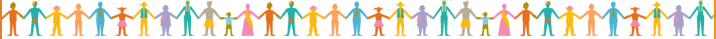 Harmony day: Capricorn CoastCelebrating cultural diversity in our community and promoting inclusiveness, respect and belonging.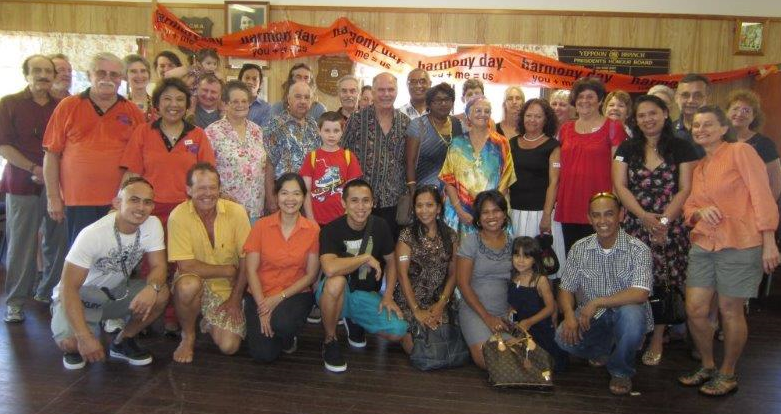         You’re welcome to join us.The CCHWG are forming a working committee to look at adding and expanding on our initial ideas and creating an event schedule.  Everyone can have a part: we need planners, networkers, doers, speakers and big picture thinkers.   We are friendly and supportive, and feel: As a team, we can create great things together! 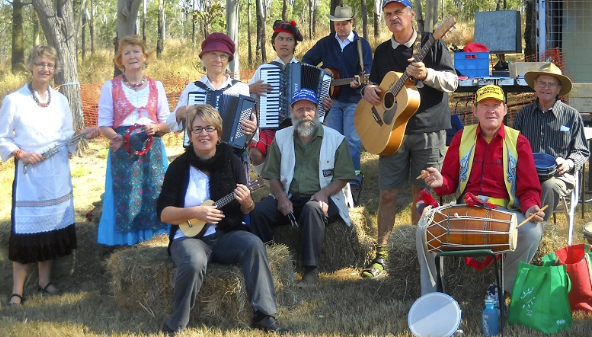 Planning is underway The Capricorn Coast Harmony Working Group (CCHWG) had their first planning meeting on the 27th May 2015 to discuss the way forward for the March 2016 Harmony Day event, and have brainstormed some initial ideas as to activities for next year.Thanks to the generous financial support from CentreCare, and the in-kind support offered by the Livingstone Shire Council, the CCHWG is positioned well to implement an exciting program in 2016!  We are all busy, so planning is essential, and we need to start now.     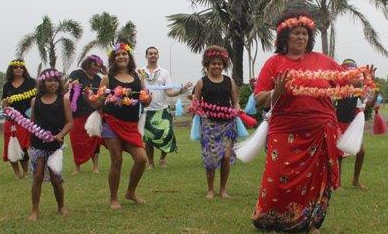 